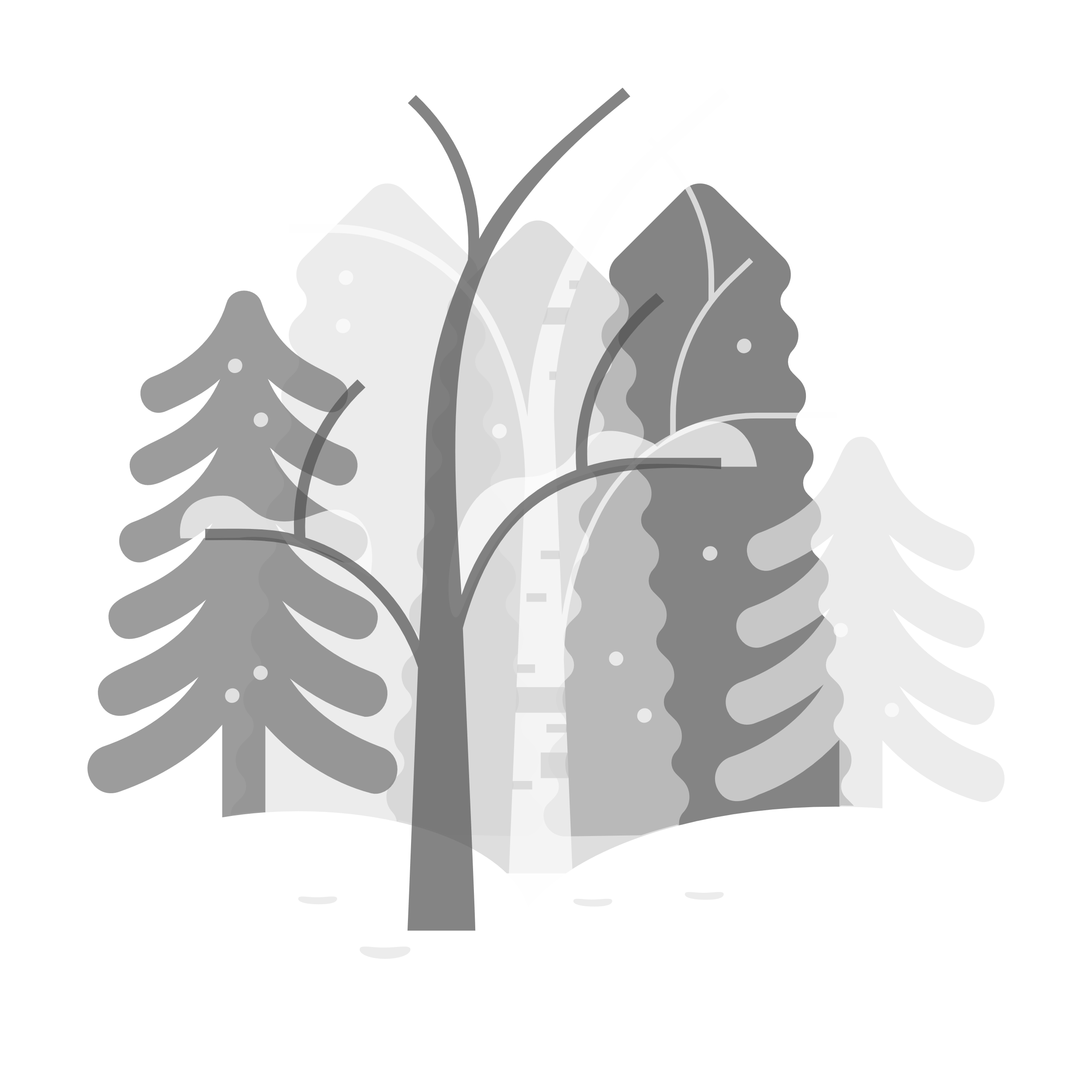 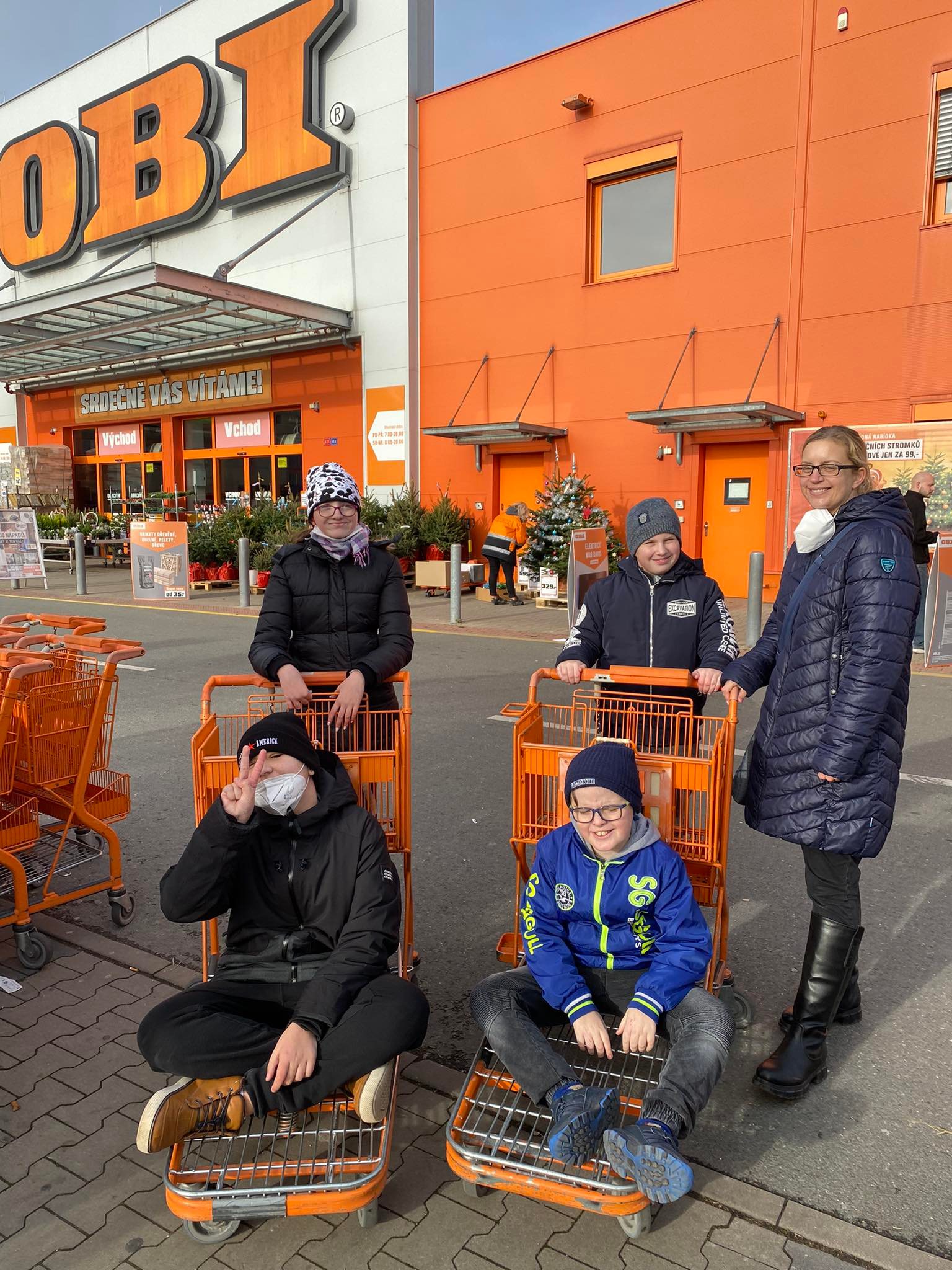 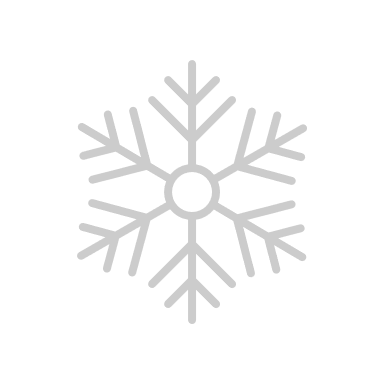 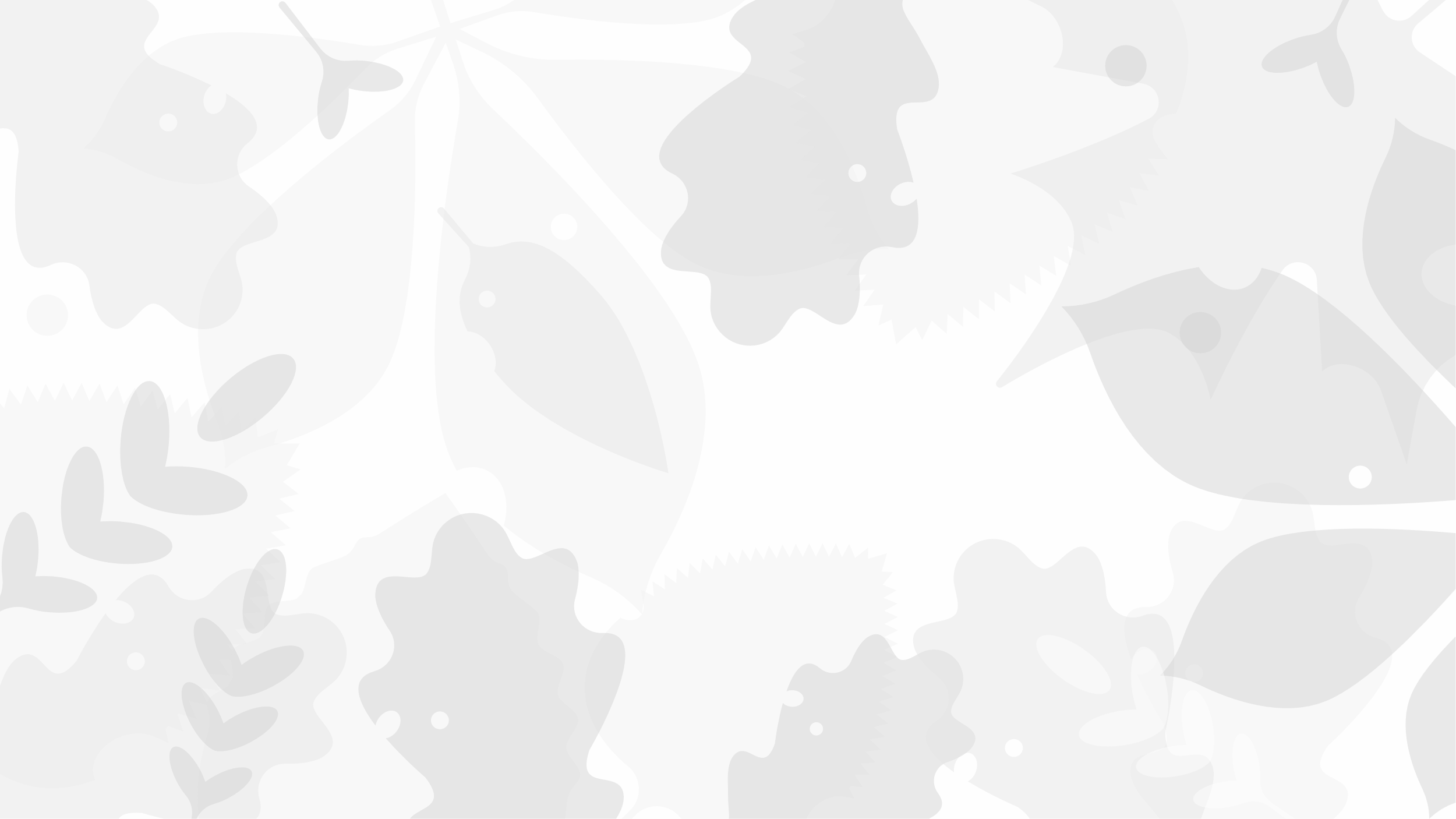 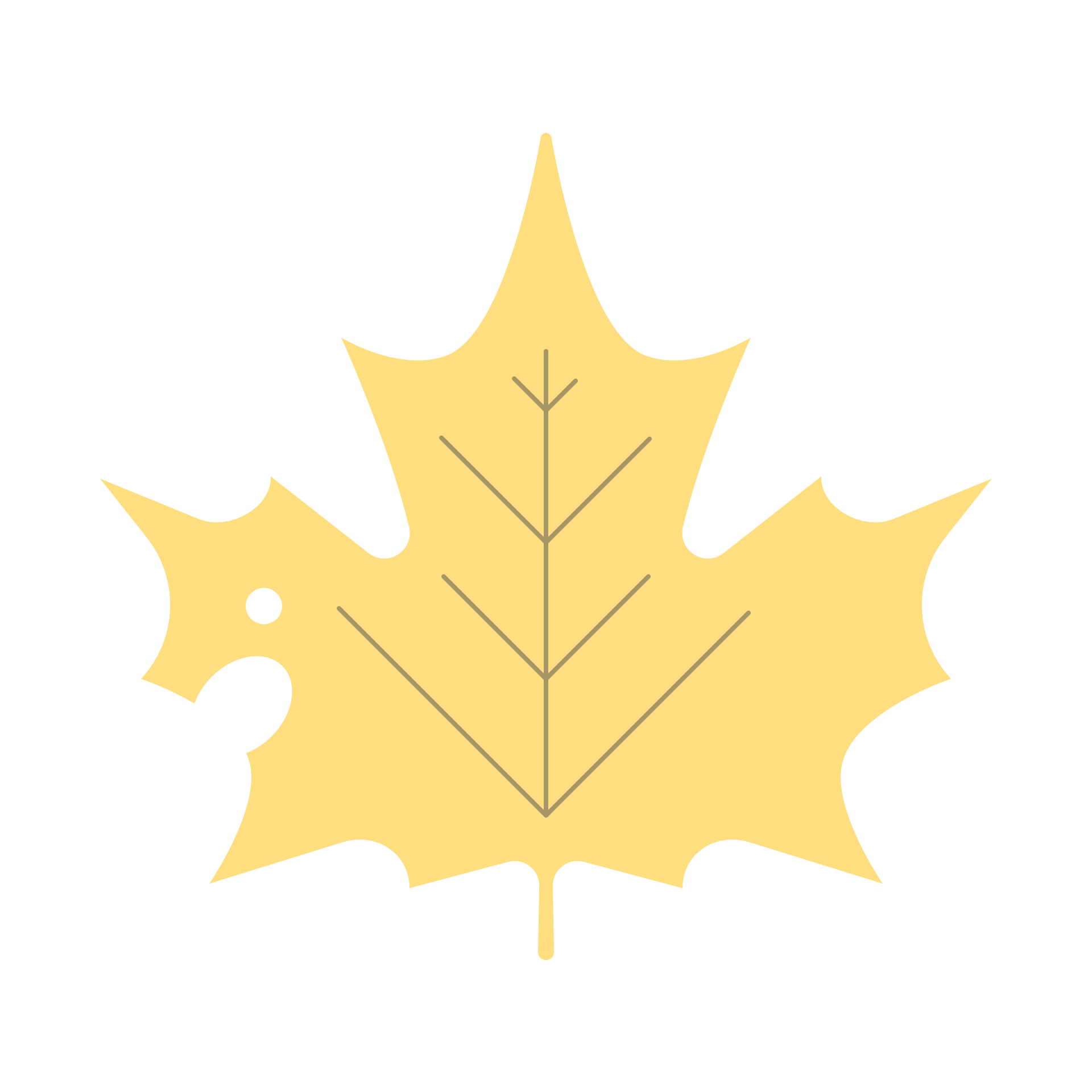 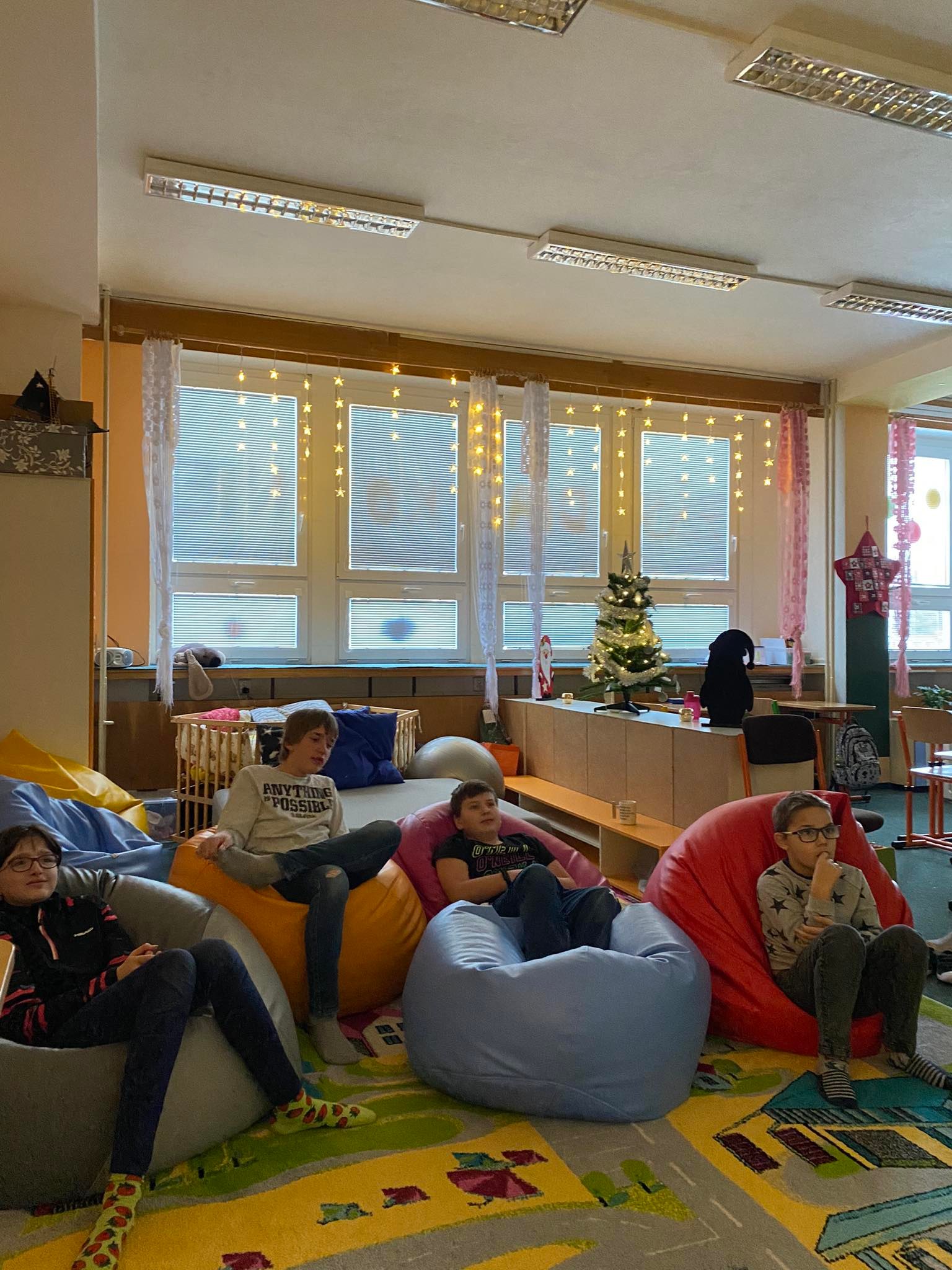 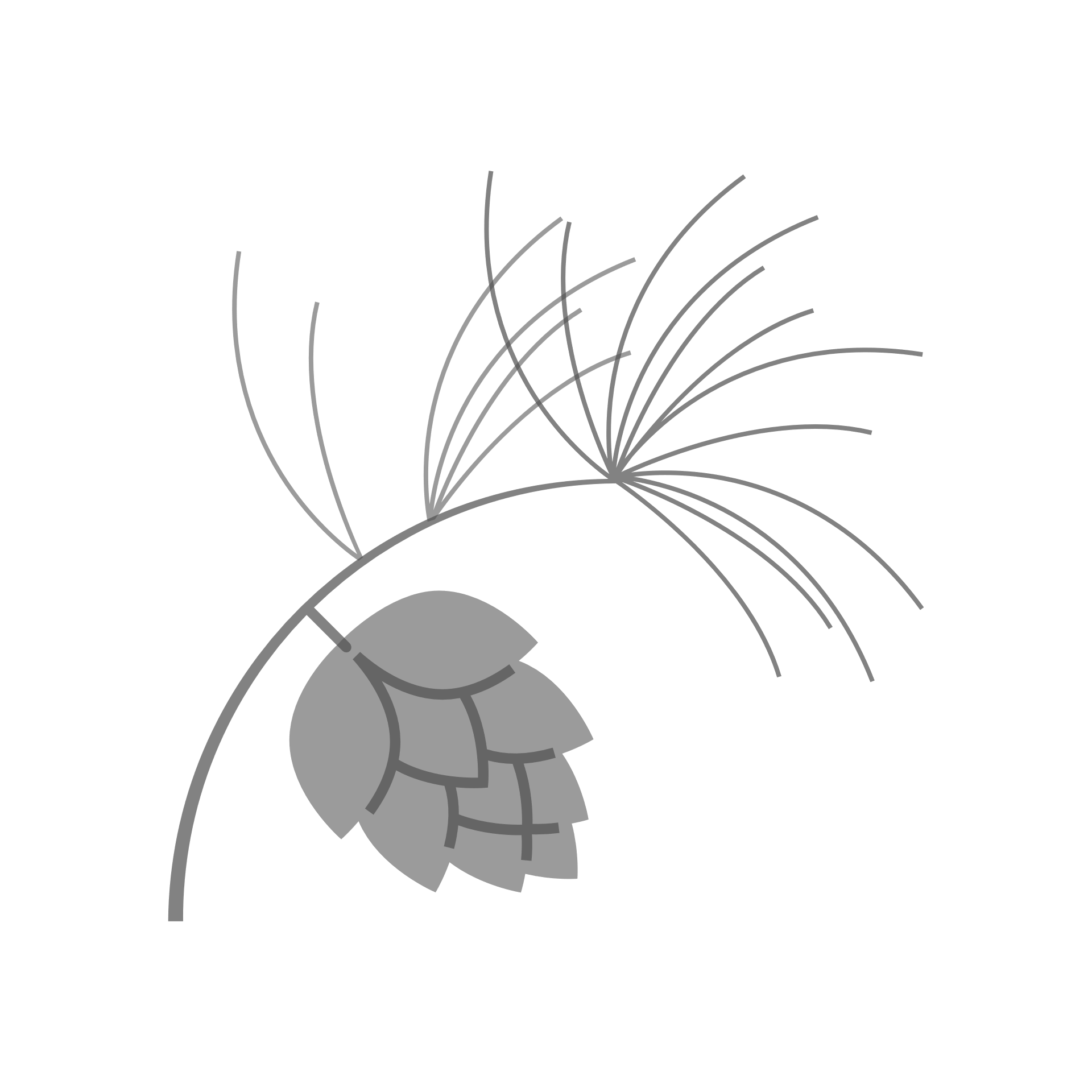 Zpravodaj Základní školy speciální DČCE VrchlabíHradec Králové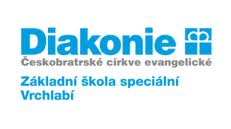 Listopad  2021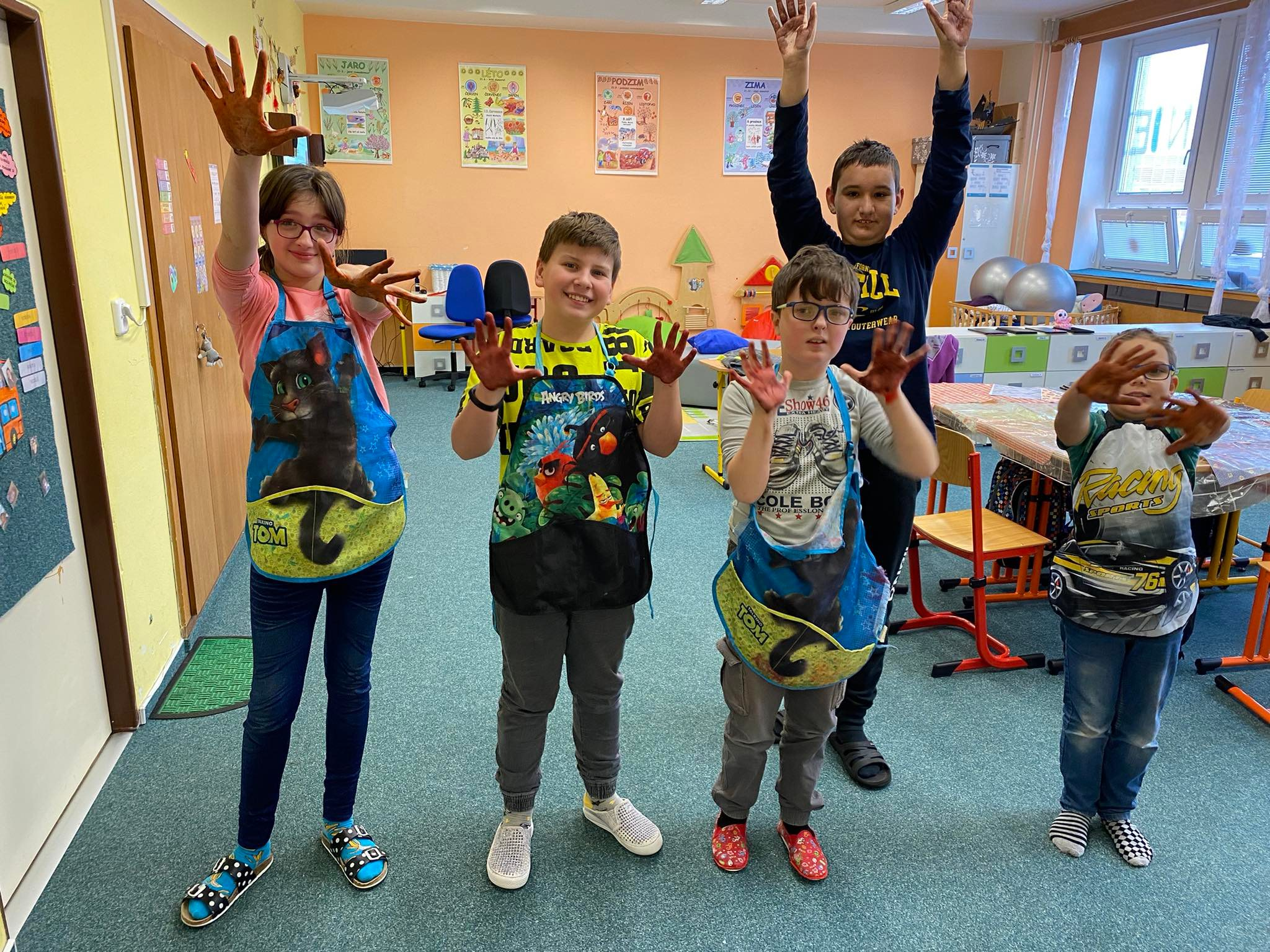 y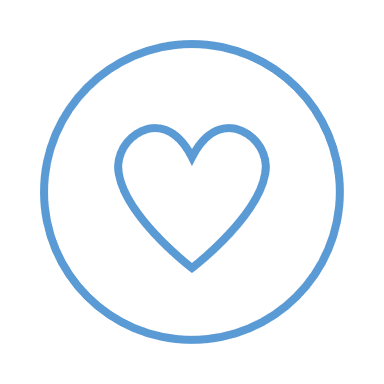 Plavání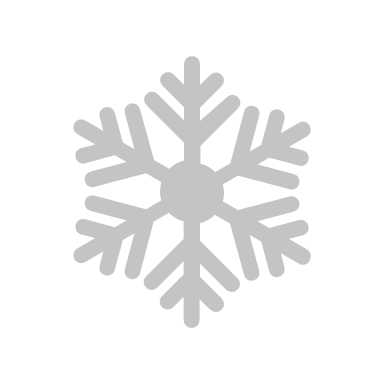 Každou středu chodíme plavat a je to super.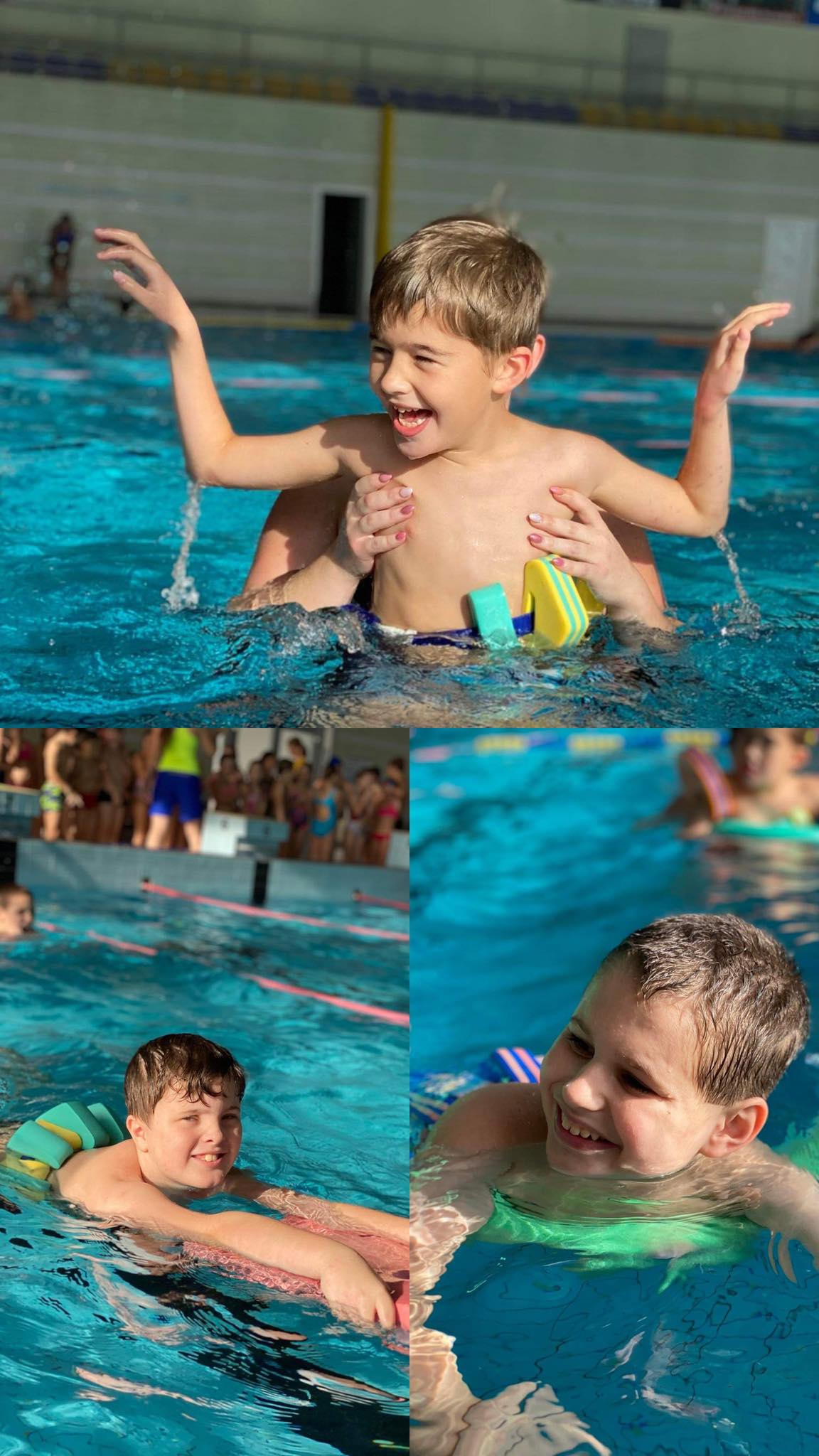 Také už chodíme jenom na velký bazén, protože už to krásně zvládáme.To jsme ale šikulové že jo ?!    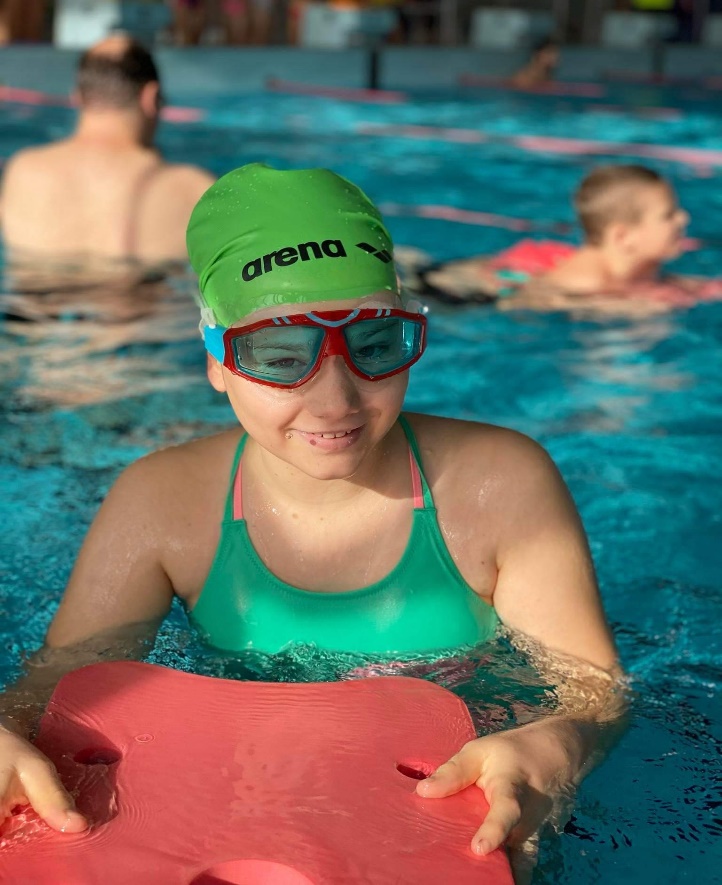 Strašidelná přespávačkaTo byl den, na který jsme se móc těšili. 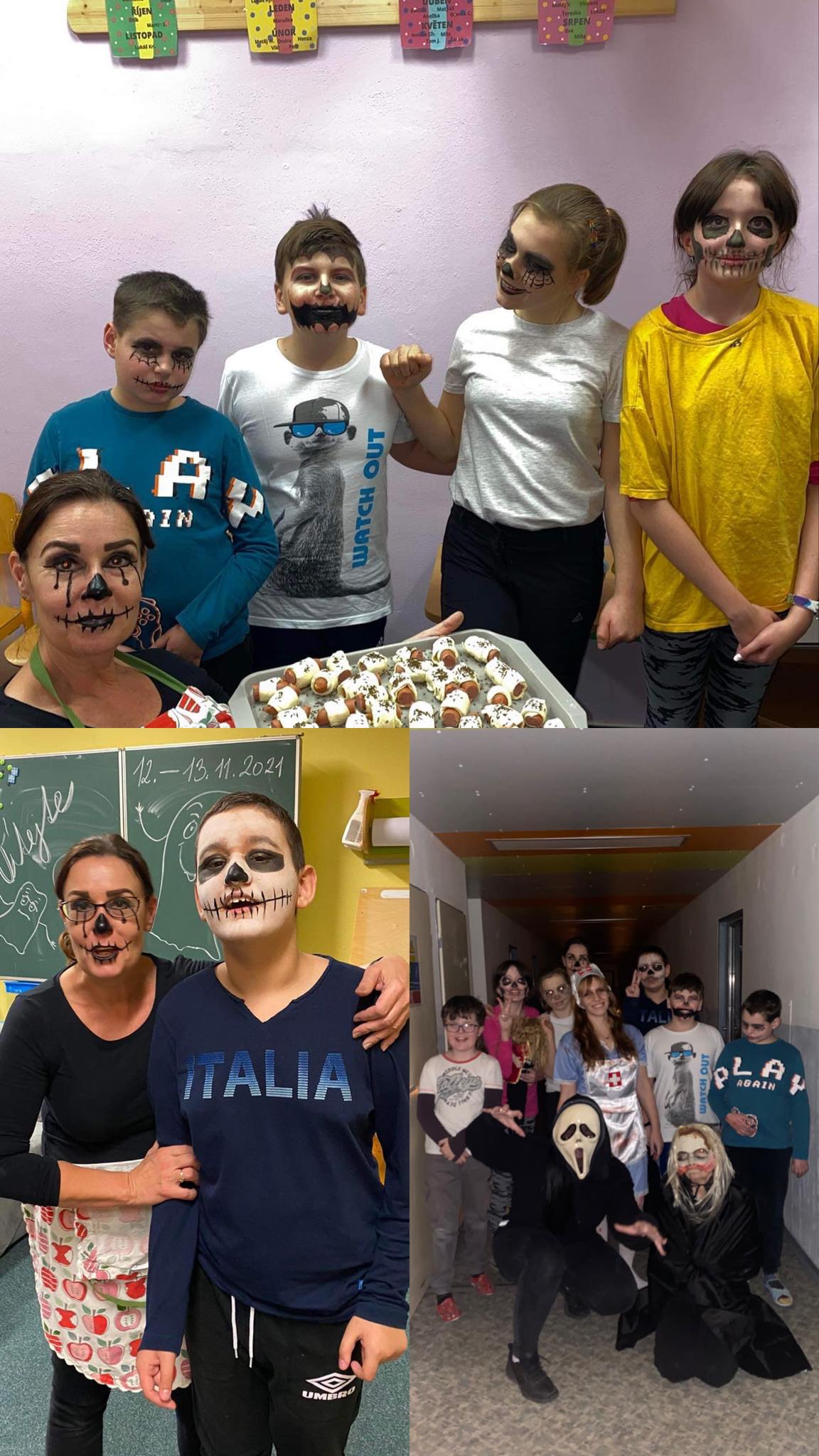 A také jsme si ho neskutečně užili.   A dokonce si to užila i naše strašidla. 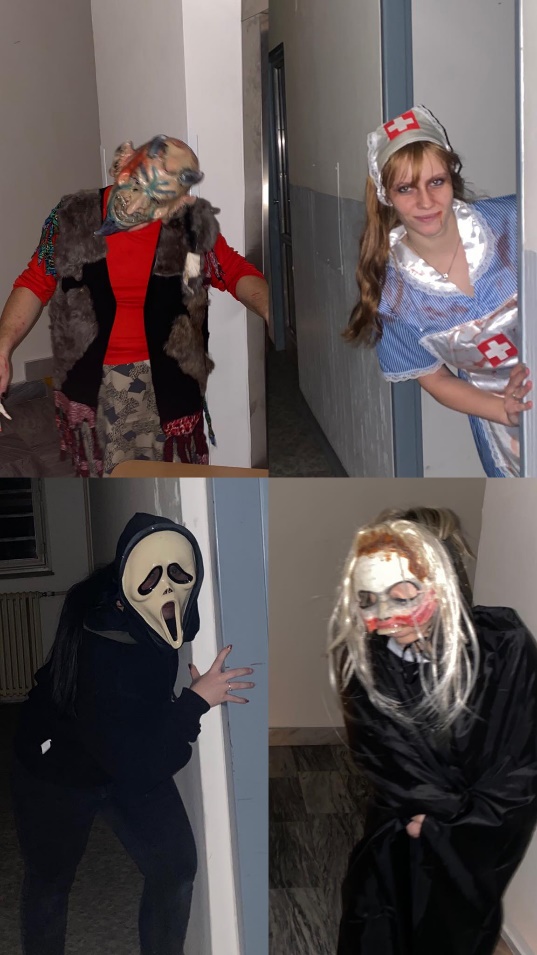 Návštěva knihovnyZačali jsme navštěvovat místní knihovnu, kterou jsme si zamilovali. 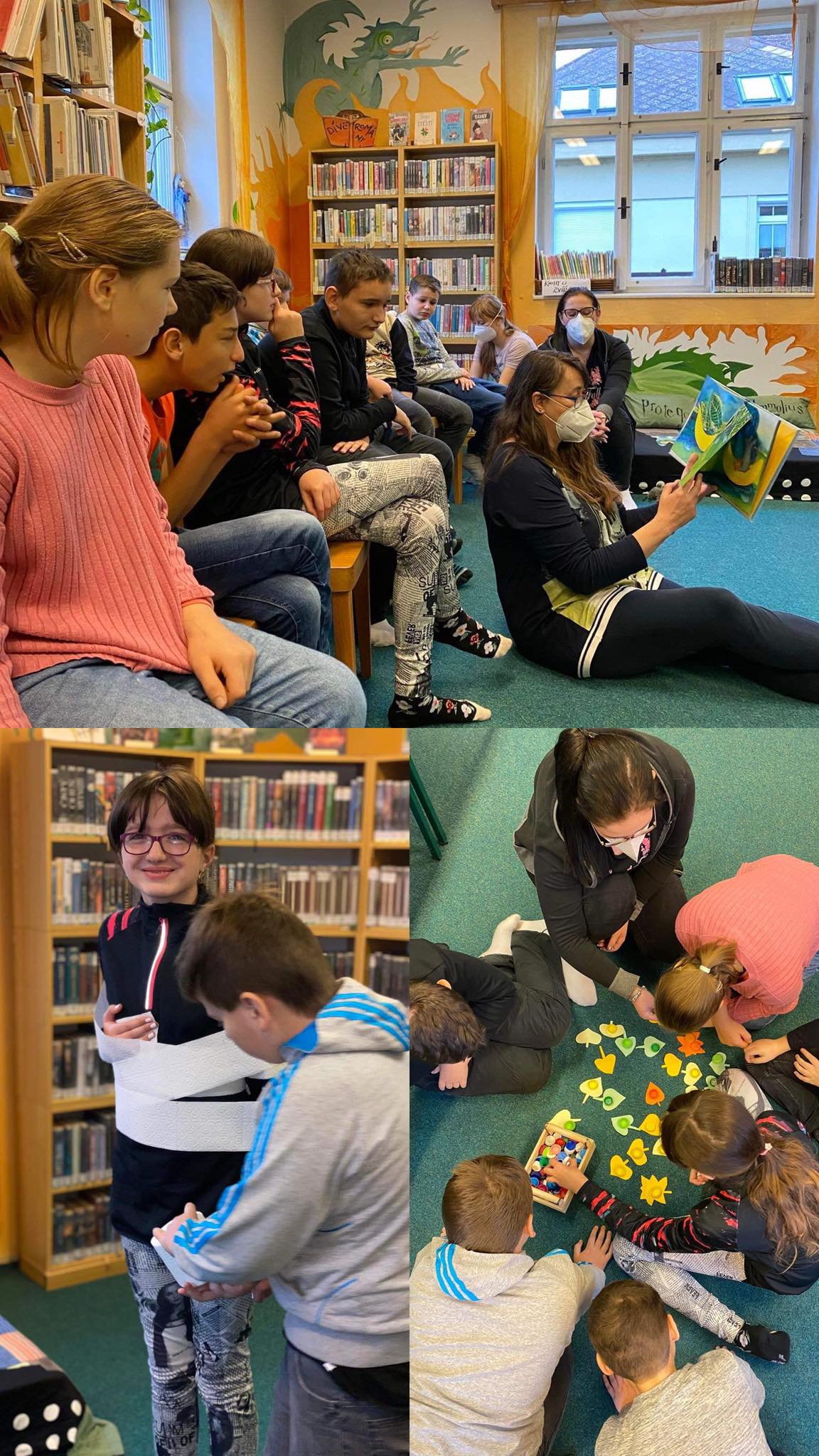 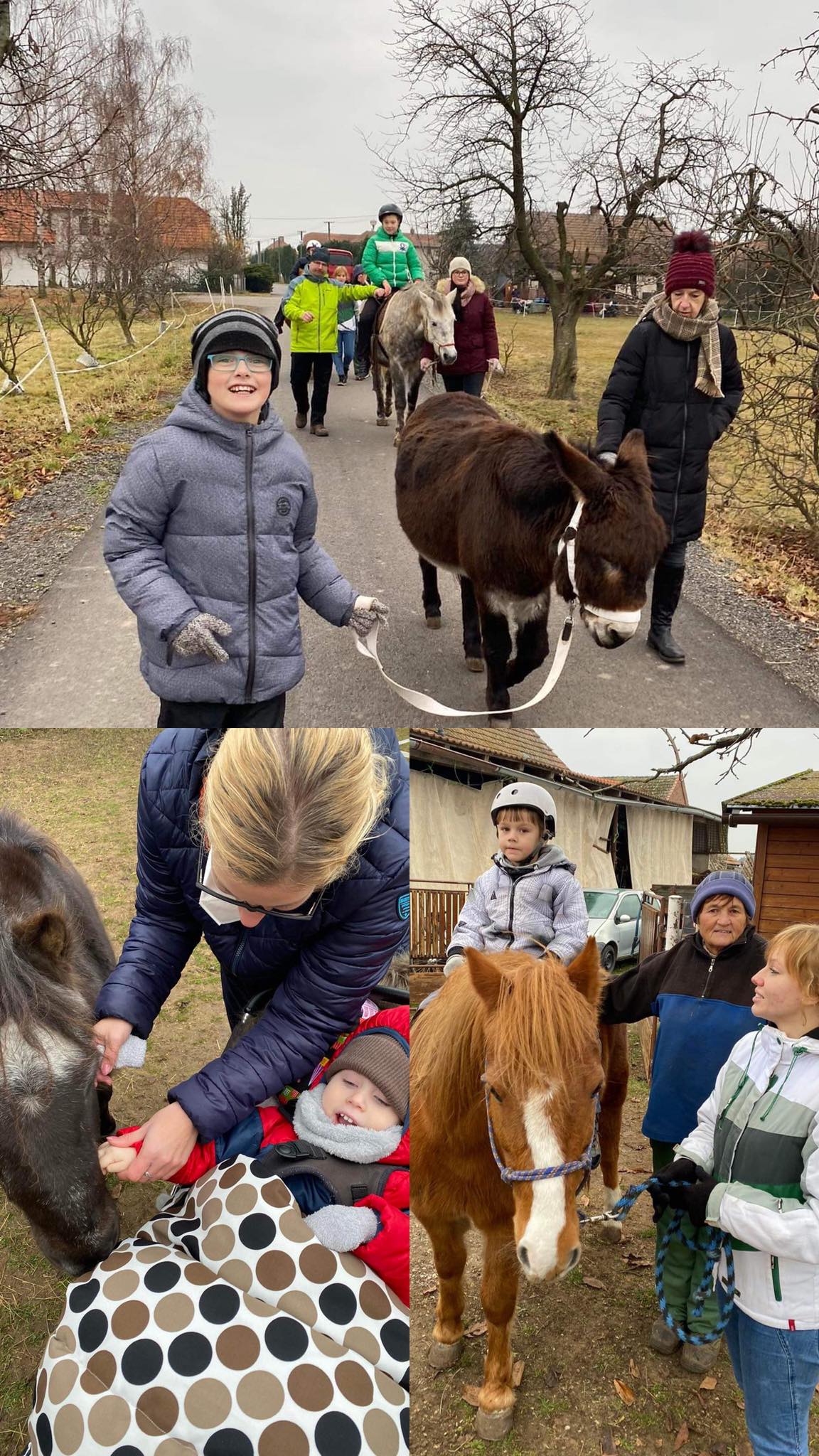 Je tam spoustu legrace a také milá paní, která nám předčítá různé příběhy. 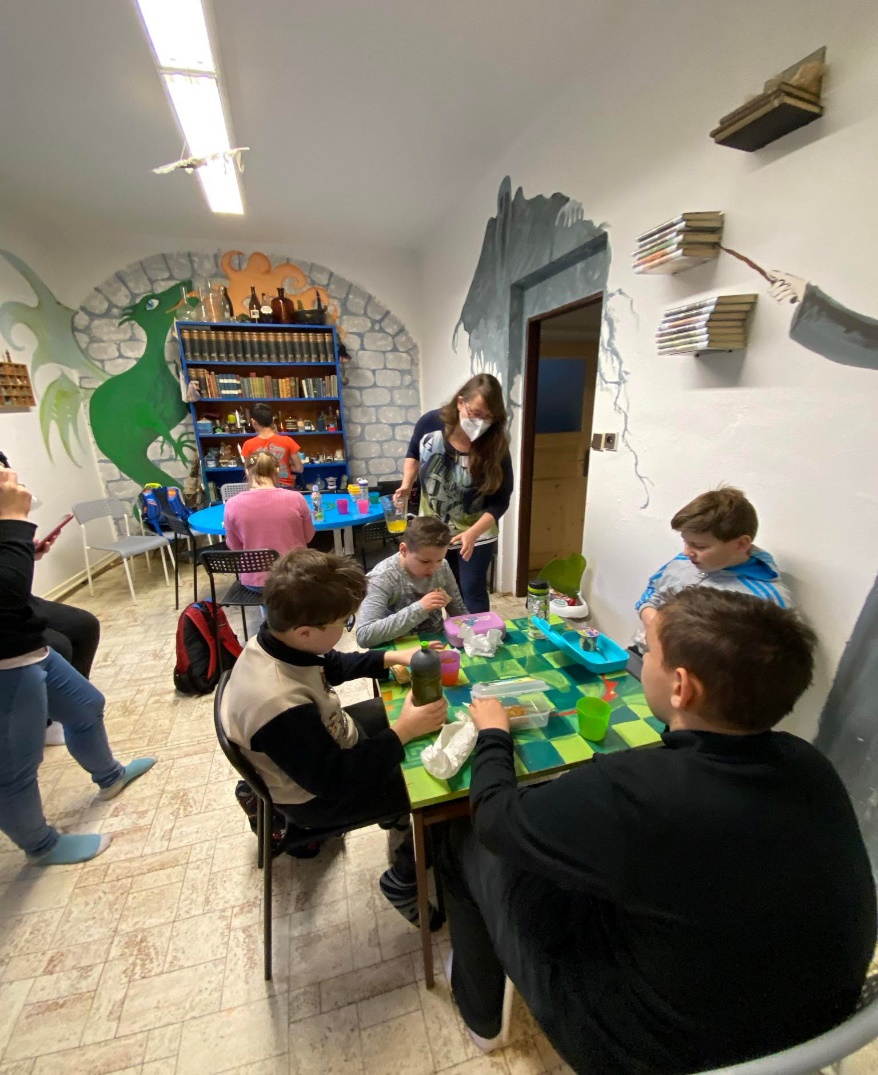         HipoterapieOpět jsme se jeli podívat na koníčky, kteří nám vždy umí zvednou náladu, i když je ošklivé počasí.         Také jsme je mohli                              trochu vyvenčit! 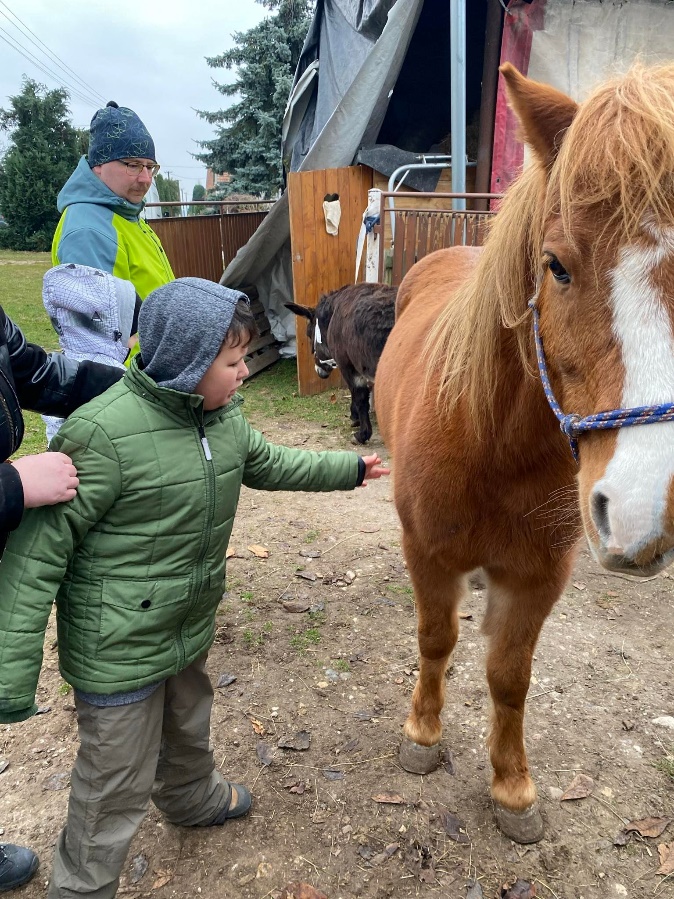 